AARON DOWNING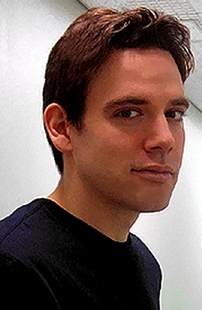 OBJECTIVE 
To obtain a position with a first class English institute in Japan that will enable me to utilize my strong organizational skills, educational background, and enthusiasm for teaching children about the world .   TEACHING EXPERIENCETeacher of Children with ADHD
Aeon English, Yonezawa, JP
January 2012 – PresentWorking with students in the 5-6 year range with attention deficit issues. Teaching basic English with a focus on building concentration skills through repetitive practices, physical response exercises, and game playing. ESL Teacher
Eboyoung Talking Club, Incheon, KR
October 4th 2011 – January 2012Worked under the team-teaching Eboyoung system with a Korean peer. Focused on conversation, listening and writing instruction while teammate focused on grammar and vocabulary. Engaged in evaluation and testing of students as well as other clerical duties and course planning. 1:1 ESL Teacher
BEC (British Education Centre), Seoul, KR
2010, spring semesterDeveloped and implemented daily and unit lesson plans for Korean students on leave from England, ages 9 to 14. Administered tests and evaluations, and analyzed student performance. Conducted individual reading and writing activities for older students and grammar work with younger students. Head TeacherEnglish Street 1:1, Seoul, KR
February 2008 – January 2010 Taught children ages 5 to 7 phonics and basic vocabulary. Taught ages 8 to 15 grammar, vocabulary, diary and/or essay writing, and reading.Taught adults conversation and business English through material that centered on experiences and themes relevant to their lives and careers.Created quizzes, assignments, 1:1 sheets, evaluation forms, holiday themed exercises, tests, diary books and textbooks for the academy.Created and implemented a group vocabulary system emphasizing sentence writing, listening, quizzes and tests. Taught group grammar and conversation classes. Fostered a classroom environment conducive to learning and promoting excellent student/teacher interaction. Remodelled and consistently improved upon the school’s 1:1 methodology, group classes, and administration. Was rehired with wage increase after one-year of successful employment. Made head teacher in charge of test preparation and course book design. ESL 1:1 Tutor
Alice Education, Seoul, KR
October 2006 – April 2007Created individualized ESL programs for children ages 6 to 15 in 1:1 and 1:2 situations throughout Seoul to implement their public school English studies.English and Humanities Private Tutor
Yoon Academy, Seoul, KR
January2006 – July 2006 Created individualized ESL programs for children ages 6 to 15 in 1:1 and 1:2 situations throughout southern Seoul to implement their public school English studies. English Camp Coordinator and Instructor
KISSV, Vancouver & Surrey, CAN
2004 – 2005Organized winter and summer ESL camps for visiting Korean students (ages 9 to 14). EDUCATIONAMERICANA TESOL INSTITUTE (2012, studying at present)American TESOL Advanced Certification program (Advanced, Children’s, Business)Florida, USACALIFORNIA STATE UNIVERSITY (2005–2008) Master of Arts Degree Program in Humanities California, USA SIMON FRASER UNIVERSITY (2001-2004)	Bachelor of Art Degree in English   Vancouver, BC, CanadaYONSEI UNIVERSITY East Asian Studies Dpt. (Sept.-Dec. 2001)                Exchange Student Program                Seoul, KoreaLANGARA COLLEGE (1997-1998)Transfer studentAWARDS / SCHOLARSHIPSCALIFORNIA STATE UNIVERSITY (2005)Full Mark in Graduation Writing Examination (GWE)SIMON FRASER UNIVERSITY (2002)          Scholarship in Excellent Academic AchievementGOLDEN KEY HONOURS SOCIETY (2002)Excellence in Academic AchievementSKILLSAdvanced creative writing and analytical skillsA proactive and positive attitudeAbility and resilience to manage complex situationsWillingness to learn new skills through study and teamworkProficient in Microsoft Word, Photoshop, and other editing systems for textbook creationTo Whom It May Concern:My name is Chris Woo, owner of English Street 1:1, a language institute located in Seoul, Korea.   I've had the pleasure of working with Aaron Downing for over 2 years, and as owner of an English academy, I believe that I know what prospective employers may be looking for and will attempt to verbalize Aaron's traits in a nutshell.Aaron is a punctual, diligent worker. I've never known him to be late, in fact, he had often been the first teacher to arrive at the academy nearly everyday of his stay at English Street.  He has never been absent, save one or two sick days over the course of two years of employment, for which he gave prompt and immediate notice in advance.  In the case where we were unable to find a replacement, he came even when feeling sick.  So punctuality, dependability, which are some of the biggest concerns for management anywhere, are undoubtedly his strong suits.Aaron is also an intelligent and studious teacher with an immense vocabulary and solid understanding of English grammar above and beyond the needs of any teaching environment. He is well-read and always has had a book in his hands when he arrived at the academy. His studious nature has led to a more comprehensive teaching style than is typically provided to children by tying several disciplines into his teaching method.Another important advantage of Aaron is that children take to him well. He has always given more than ample time to kids who wanted to spend time with him or stuck around to ask him questions. In fact, I've recently talked to kids who have asked for his whereabouts long after the end of his employment here.Finally, Aaron is a workaholic.  He works overtime in order to prepare for his classes and will do what is necessary to prepare for any lessons, even going so far as to prepare his own teaching material when sufficient material has not been provided him. Hopefully, I've amply covered the strengths that Aaron Downing would bring to any establishment and would love to answer any and all questions you might have.  Please feel free to contact me at any time and I wish you a good future with  Aaron.Sincerely,Chris Woo잉글리쉬스트릿 어학원 원장raskol@gmail.com